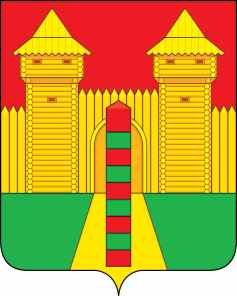 АДМИНИСТРАЦИЯ  МУНИЦИПАЛЬНОГО  ОБРАЗОВАНИЯ «ШУМЯЧСКИЙ   РАЙОН» СМОЛЕНСКОЙ  ОБЛАСТИПОСТАНОВЛЕНИЕот 30.11.2022г. № 541                п. ШумячиВ соответствии с Федеральным законом от 5 декабря 2005 года № 154-ФЗ «О государственной службе российского казачества» Администрация муниципального образования «Шумячский район» Смоленской областиП О С Т А Н О В Л Я Е Т:1. Утвердить прилагаемое Положение о порядке финансирования муниципальной или иной службы членов казачьих обществ в муниципальном образовании «Шумячский район» Смоленской области.2. Контроль за исполнением настоящего постановления оставляю за собой.Глава муниципального образования«Шумячский район» Смоленской области                                    А.Н. ВасильевУТВЕРЖДЕНОпостановлением Администрации муниципального       образования«Шумячский район» Смоленской областиот 30.11.2022г. № 541ПОЛОЖЕНИЕо порядке финансирования муниципальной или иной службычленов казачьих обществ в муниципальном образовании «Шумячский район» Смоленской области.Настоящее Положение разработано в соответствии с Федеральным законом от 5 декабря 2005 года № 154-ФЗ «О государственной службе российского казачества» в целях установления порядка финансирования муниципальной или иной службы членов хуторских, станичными, городских, районных (юртовых), окружных (отдельских) казачьих обществ (далее – казачьи общества) в муниципальном Образовании «Шумячский район» Смоленской области.           2.     Финансирование расходов, связанных с муниципальной или иной службой членов казачьих обществ осуществляется за счет средств местного бюджета муниципального образования «Шумячский район» Смоленской области. 3.   Финансирование муниципальной или иной службы членов казачьих обществ осуществляется в соответствии с требованиями действующего законодательства на основании договоров (соглашений), заключенных Администрацией муниципального образования «Шумячский район» Смоленской области с казачьими обществами (далее –  договор) при условии, что казачьи общества внесены в государственный реестр казачьих обществ в Российской Федерации и зарегистрированы на территории Смоленской области. 4. В договоре определяется порядок финансового обеспечения расходных обязательств, связанных с оказанием членами казачьих обществ содействия органам местного самоуправления муниципального образования «Шумячский район» Смоленской области в осуществлении установленных задач и функций.  5.   Финансовое обеспечение расходных обязательств, связанных с реализацией договоров осуществляется в установленном порядке в пределах ассигнований местного бюджета, предусмотренных на обеспечение деятельности Администрации муниципального образования «Шумячский район» Смоленской области на соответствующий финансовый год. Об утверждении Положения о порядке финансирования муниципальной или иной службы членов казачьих обществ в муниципальном образовании «Шумячский район» Смоленской области